Zał. 1 do RegulaminuFormularz rekrutacji do projektu „Praca środowiskowa drogą do podniesienia samodzielności osób z niepełnosprawnościami.” (dalej Projekt)Dane Uczestnika Projektu:Imię i nazwisko: ………………………………………..………………………………………..PESEL: ……………………………………….Wiek Uczestnika Projektu (w momencie składania zgłoszenia):………………………………………..………………………………………..Stopień niepełnosprawności (w przypadku, gdy nadany).………………………………………..………………………………………..Adres zamieszkania:…………………………………………………..…………………………………………………………………………………..………………………………Dane Rodzica/Opiekuna Prawnego skradającego oświadczenia woli w imieniu Uczestnika Projektu Imię i nazwisko: ………………………………………..………………………………………..PESEL: ……………………………………….Adres zamieszkania:…………………………………………………..…………………………………………………………………………………..………………………………Dane kontaktowe:tel. kontaktowy: ………………………………adres e-mail:     ………………………………Jako Uczestnik Projektu/rodzic/opiekun prawny Uczestnika Projektu oświadczam, że:Zapoznałem/am się z Regulaminem rekrutacji do Projektu, nie wnoszę do niego uwag oraz zobowiązuję się do przestrzegania zawartych w nim zapisów.Wyrażam zgodę na przetwarzanie danych osobowych w zakresie wskazanym 
w Regulaminie rekrutacji do Projektu.Oświadczam, że przyjąłem/łam do wiadomości, iż zajęcia podlegają częściowej odpłatności w wysokości 15 zł/godz. i zobowiązuję się do regulowania należności z tego tytułu.W przypadku zakwalifikowania Uczestnika do Projektu, zobowiązuję się dostarczyć, kopię dokumentacji potwierdzającej zgodność Uczestnika Projektu ze wskazaną 
w Regulaminie grupą docelową, w tym kopię orzeczenia o niepełnosprawności.…………………………………………………………………(data i podpis Uczestnika Projektu/rodzica/opiekuna prawnego )ZAKWALIFIKOWANIE UCZESTNIKA DO PROJEKTU□ TAK□ NIE…………………………………………………………………( data i podpis Stowarzyszenia)
Zał. 2 do Regulaminu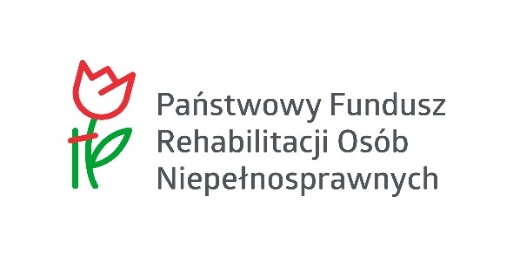 Ankieta wstępna rekrutacji do projektu „Bądźmy bliżej - środowiskowa rehabilitacja społeczna osób niepełnosprawnych drogą do wielowymiarowego polepszenia ich jakości życia” (dalej Projekt)Imię i nazwisko kandydata na Uczestnika Projektu  ………………………………………………………….................................................................................Rodzeństwo Uczestnika Projektu  (imię, wiek)……………………………………………………………………………..……………………………………………………………………………..……………………………………………………………………………..Proszę o wskazanie rodzaju/ów niepełnosprawności z uwagi, na które zostało wydane orzeczenie o niepełnosprawności oraz inne współistniejące zaburzenia.……………………………………………………………………………………………………………………………………………………………………………………………………………………………………………………………………………………………………………………………………………………………………………………………………………………………………………………………………………………………………………………………………………………………………………………Czy Uczestnik Projektu posiada dokumentację medyczną/orzeczniczą potwierdzającą zaburzenia rozwoju, autyzm, Zespół Aspergera lub inne rodzaje niepełnosprawności? Jeśli tak, proszę o wskazanie głównych zaburzeń z powyższej grupy (lub dostarczyć kopię dokumentacji)………………………………………………………………………………………………………………………………………………………………………………………………………………………………………………………………………………………………………………………………………………………………………………………………………………………………………Czy w najbliższej rodzinie (gospodarstwie domowym) występują inne przypadki niepełnosprawności? Jeśli tak proszę opisać jakie.………………………………………………………………………………………………………………………………………………………………………………………………………………………………………………………………………………………………………………Czy Uczestnik Projektu podlega opiece w placówce specjalistycznej (jakiej?)………………………………………………………………………………………………………………………………………………………………………………………………………………………………………………………………………………………………………………Czy w ciągu ostatnich 2 lat Uczestnik Projektu uczestniczył wcześniej w zajęciach terapeutycznych, rehabilitacyjnych, edukacyjnych, innych (jakich, kiedy?)………………………………………………………………………………………………………………………………………………………………………………………………………………………………………………………………………………………………………………………………………………………………………………………………………………………………………………………………………………………………………………………………………………………………………………………………………………………………………………………………………………………………………………………………………………………………………………………Ocena stopnia samodzielności Uczestnika Projektu?Oceniając proszę przyjąć kryterium skali:    0  nie wykonuje ↔  5 wykonuje samodzielnie  i oznaczyć wybrane pole XJak Uczestnik Projektu reaguje na zmiany schematu, rutyny?………………………………………………………………………………………………………………………………………………………………………………………………………………………………………………………………………………………………………………………………………………………………………………………………………………………………………………………………………………………………………………………………………………………………………………………………………………………………Czy Uczestnik Projektu wykazuje zachowania autoagresywne, agresywne (jakie, kiedy, w jakich sytuacjach?)………………………………………………………………………………………………………………………………………………………………………………………………………………………………………………………………………………………………………………………………………………………………………………………………………………………………………………………………………………………………………………………………………………………………………………………………………………………………Czy Uczestnik Projektu prezentuje zachowania trudne? Jeśli tak, to jakie i w jakich sytuacjach………………………………………………………………………………………………………………………………………………………………………………………………………………………………………………………………………………………………………………………………………………………………………………………………………………………………………………………………………………………………………………………………………………………………………………………………………………………………Czy Uczestnik Projektu posiada zainteresowania, co lubi, czym się cieszy, co sprawia przyjemność?………………………………………………………………………………………………………………………………………………………………………………………………………………………………………………………………………………………………………………………………………………………………………………………………………………………………………………………………………Czy są rzeczy, sytuacje, czynności, których Uczestnik Projektu szczególnie nie lubi, boi się, unika?……………………………………………………………………………………………………………………………………………………………………………………………………………………………………………………………………………………………………………………………………………………………………………………………………………………………………………………………………… Jak Uczestnik Projektu reaguje na sytuacje nowe, trudne?………………………………………………………………………………………………………………………………………………………………………………………………………………………………………………………………………………………………………………………………………………………………………………………………………………………………………………………………………Czy Uczestnik Projektu stosuje dietę? Jaką?………………………………………………………………………………………………………………………………………………………………………………………………………………………………………………………………………………………………………………………………………………………………………………………………………………………………………………………………………Czy Uczestnik Projektu przyjmuje na stałe leki? (jakie, z jakim wskazaniem?)……………………………………………………………………………………………………………………………………….………………………………………………………………………………………………………………………………………………………………………………………………………………………………………………………………………………………………………………………………Inne informacje, które mogą być ważne i przydatne podczas pracy i terapii:………………………………………………………………………………………………………………………………………………………………………………………………………………………………………………………………………………………………………………………………………………………………………………………………………………………………………………………………………18. Jakie są Państwa oczekiwania dotyczące terapii, rehabilitacji i wsparcia ze strony Stowarzyszenia Terapeutów? ……………………………………………………………………………………………………………………………..……………………………………………………………………………………………………………………………..……………………………………………………………………………………………………………………………..……………………………………………………………………………………………………………………………..……………………………………………………………………………………………………………………………..……………………………………………………………………………………………………………………………..Data wypełnienia ankiety:				Osoba wypełniająca ankietę:ZAKRESY SAMODZIELNOSCI012345toaleta osobista (kąpiel, mycie zębów, włosów)zgłaszanie potrzeb fizjologicznychzałatwianie potrzeb fizjologicznychubieranie sięprzemieszczanie siękomunikacja werbalna (mowa zrozumiała)komunikacja pozawerbalna (gestem, dźwiękiem)Czytaniesamodzielne jedzenieprzygotowanie prostego posiłkuproste zakupyniezależne poruszanie się po mieściepomoc w pracach domowychorganizacja czasu wolnego